Y3 Spring 2 Project homework – I am Warrior! (Romans). 
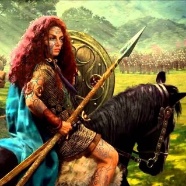 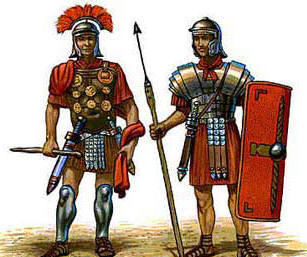 Please complete THREE over the half-term and send them in as soon as they are complete. A box has been left empty in case you think of your own idea. While restrictions are in place, the best way to submit your child’s homework is to send a photo on Class Dojo. You could also attach a photograph of a model, PowerPoint, Word document etc. Tasks can be completed in a variety of ways – be as creative as you want! Make a Roman weapon, for example a soldier’s gladius (sword).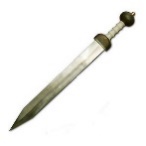 Write some number calculations using Roman Numerals for a family member to solve.Make a model of the Colosseum in Rome. You could use different materials such as cardboard tubes, cereal boxes, coloured paper and tinfoil. Research famous Roman Gods. Create a fact file on one or even Top Trumps on several Gods. I am Warrior!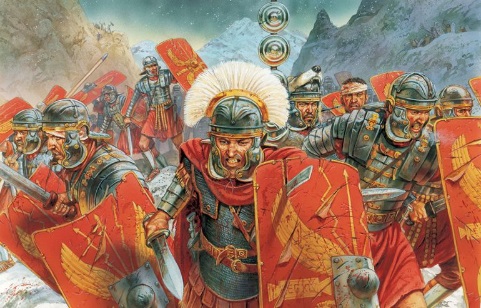 Find out about modern-day Rome. Find pictures and information about famous landmarks. You could even design a page advertising Rome for a holiday brochure.Design/make a Celtic village. 
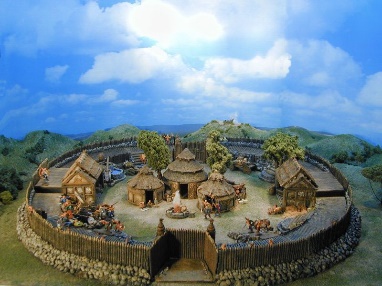 Find out about gladiators. Describe a battle between two gladiators, watched by thousands in the Colosseum. 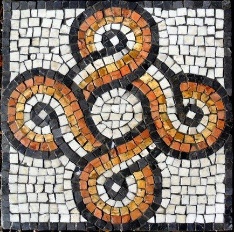 HELP A SIBLING WITH THEIR HOMEWORK & PROVIDE EVIDENCE